STANDARD WHI.5aThe student will demonstrate knowledge of ancient  in terms of its impact on Western civilization byassessing the influence of geography on Greek economic, social, and political development, including the impact of Greek commerce and colonies.Essential QuestionsHow did the mountains, seas, islands, harbors, peninsulas, and straits of the Aegean Basin shape Greek economic, social, and political development and patterns of trade and colonization?Essential UnderstandingsThe physical geography of the Aegean Basin shaped the economic, social, and political development of Greek civilization.  The expansion of Greek civilization through trade and colonization led to the spread of Hellenic culture across the Mediterranean and Black seas.Essential KnowledgeLocations and placesAegean SeaBalkan and Peloponnesus peninsula, Europe, Asia MinorMediterranean SeaBlack Sea, DardanellesAthens, Sparta, TroyMacedoniaEconomic and social developmentAgriculture (limited arable land)Commerce and the spread of Hellenic cultureShift from barter to money economy (coins)Political developmentMountainous terrain both helped and hindered the development of city-states.Greek cities were designed to promote civic and commercial life. Colonization was prompted by overpopulation and the search for arable land.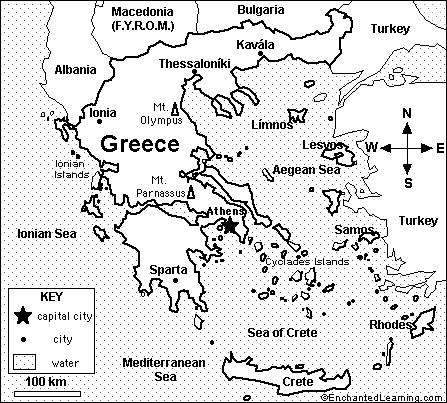 STANDARD WHI.5aThe student will demonstrate knowledge of ancient  in terms of its impact on Western civilization byassessing the influence of geography on Greek economic, social, and political development, including the impact of Greek commerce and colonies.Essential QuestionsHow did the mountains, seas, islands, harbors, peninsulas, and straits of the Aegean Basin shape Greek economic, social, and political development and patterns of trade and colonization?Essential UnderstandingsThe physical geography of the _________   ____________ shaped the economic, social, and political development of ______________ civilization.  The expansion of Greek civilization through trade and colonization led to the spread of Hellenic culture across the _______________ and _____________ seas.Essential KnowledgeLocations and placesAegean SeaBalkan and Peloponnesus peninsula, Europe, Asia MinorMediterranean SeaBlack Sea, DardanellesAthens, Sparta, TroyMacedoniaEconomic and social developmentAgriculture (limited ___________ land)Commerce and the spread of ____________ cultureShift from __________ to __________ economy (coins)Political developmentMountainous terrain both __________ and ___________ the development of city-states.Greek cities were designed to promote _________  and ________________ life. Colonization was prompted by __________________ and the search for ______ land.